询价采购文件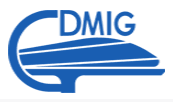 http://www.ahdmig.cn项目名称：预拌砂浆运输罐车采购项目项目编号：DBSCG-2022-094采购单位：霍山矿产新型建材有限公司代理机构：安徽大别山工程咨询有限公司采购时间：二0二二年七月安徽大别山工程咨询有限公司善意提醒一、请各投标人接到本询价文件后,认真审阅和全面理解询价文件所有内容，包括补疑、控制价等内容，严格按照询价文件要求编制、封装、标记响应文件，投标时，请按询价文件要求携带好开标及资格审查须提交的证书原件、相关资料等，防止响应文件因不符合询价文件要求被拒绝接收或被评为无效标，避免不必要的损失。二、请投标人慎重作出投标报价，防止因报价超过控制价（采购预算价）而造成无效标。三、投标人不得以低于成本价进行恶意竞标。本项目变更、签证程序有严格规定，不要试图通过变更签证或其它方式达到增加采购预算或增加采购项目的目的。不履约或履约不符合规定要求的，除扣除履约保证金外，还将承担法律责任并依据相关规定受到限制投标行为、网上通报等处理。四、本项目将严格按照询价文件、合同等要求进行验收，决不允许出现降低质量标准及要求、拖延服务等违约行为，否则将按照合同有关条款及有关法律法规规定追究责任。五、询价保证金(若有)应尽量提前汇入安徽大别山工程咨询有限公司指定账户，以保证开标前款能到达账户，否则将影响投标。六、供应商对疑问提交时间、补遗时间、答疑时间等安排如有异议，或对投标截止时间及开标时间等安排如有异议，请以供应商须知前附表规定的时间内，以书面形式告知本公司并说明原因，如未提出异议的，视同默认招标文件的时间安排。七、请投标人关注安徽大别山国投集团网站（www.ahdmig.cn）。八、成交单位在领取成交通知书后，凭成交通知书与采购人签订合同。采购人应当自合同签订之日起2个工作日内，依据《中华人民共和国政府采购法实施条例》第五十条予以公示。成交单位的询价保证金(若有)凭其与采购人签订的合同全额退至其账户，其他单位的询价保证金(若有)在确定成交单位后5个工作日内退至其账户。九、本询价文件最终解释权归采购人和安徽大别山工程咨询有限公司。目    录一、询价公告	3二、报价响应须知	6三、采购合同	12四、采购需求	12五、响应文件格式	14预拌砂浆运输罐车采购项目询价公告安徽大别山工程咨询有限公司受霍山矿产新型建材有限公司的委托，代理预拌砂浆运输罐车采购项目，根据《国有企业采购操作规范》和《安徽大别山国投集团招标采购制度》相关规定，经集团审批后本项目采用询价方式采购，欢迎符合条件的国内的供应商参加。一、采购项目名称及内容1、项目名称：预拌砂浆运输罐车采购项目2、项目编号：DBSCG-2022-0943、项目类型：货物类4、采购单位：霍山矿产新型建材有限公司5、资金来源：自筹资金6、项目预算：430000元7、项目最高限价：肆拾叁万元整（小写：￥430000.00元）8、项目供货期：15日历天9、项目概况：预拌砂浆运输罐车采购项目，主要采购内容为30m³国六8X4干混砂浆整车一辆，用于散装成品料运输，详见采购需求，预算价格约430000元。二、供应商资格及要求1、参照《中华人民共和国政府采购法》第二十二条有关要求；2、供应商应具有独立法人资格，营业执照应具有汽车销售类等相关经营范围。3、供应商存在以下不良信用记录情形之一的，不得推荐为成交候选供应商，不得确定为成交供应商（仅以下述渠道查询结果为准，其他网站无效）：(1）供应商被人民法院列入失信被执行人的，信用中国官网（www.creditchina.gov.cn）；(2）供应商被工商行政管理部门列入企业经营异常名录的，国家企业信用信息公示系统网站（www.gsxt.gov.cn）；(3）供应商被税务部门列入重大税收违法案件当事人名单的，信用中国官网（www.creditchina.gov.cn）；(4）供应商被政府采购监管部门列入政府采购严重违法失信行为记录名单的，中国政府采购官网（www.ccgp.gov.cn）。三、报名及询价文件获取办法本项目勿需报名，投标供应商于2022年7月29日起（北京时间，下同）起自行登录安徽大别山国有资产投资（控股）集团有限公司（http://ahdmig.cn/）“招标采购”栏目中下载招标文件等相关资料。请投标供应商关注安徽大别山国有资产投资（控股）集团有限公司（http://ahdmig.cn/）“招标采购” “补充公告”中关于本项目的补遗、答疑等内容。四、询价时间及地点1、询价时间及响应文件提交截止时间：2022年8月2日9时00分。 2、询价地点：安徽大别山工程咨询有限公司二楼开标厅（霍山县国投大厦，一隆路与霍山大道交叉口）。五、响应文件提交截止时间:同询价时间。六、根据六安市新型疫情防控应急综合指挥部《六安市进一步加强当前疫情防控工作的通知》（2022第2号）、《关于开展健康码和新冠病毒疫苗接种记录双查验的通告》等文件要求，需对疫情防控事项部分内容进行调整，现将调整内容通知如下：进场人数要求。每个投标人确定一名授权委托人进场参加，招标文件要求项目经理到场的由项目经理同时作为授权委托人参加，到场的项目经理无授权委托书的不得进场，并按未到场处理。投标人授权的项目经理即委托人员，不得属于新型冠状病毒肺炎确诊人员、疑似病例人员，不得属于最近14天（开标前14天）内在疫情中风险区、高风险区居住、或最近14天（开标前14天）内有中风险区、高风险区旅居史、或曾与确诊或与疑似病例有密切接触史按规定需隔离医学观察人员。七、联系方式1、项目单位：霍山矿产新型建材有限公司地  址：安徽省六安市霍山县下符桥镇下符桥村骑龙组联系人：曹先生     联系电话：136755169612、代理机构：安徽大别山工程咨询有限公司地  址：霍山县国投大厦，一隆路与霍山大道交叉口联系人：汪女士电  话：0564-5020033，151056486223、监督部门：安徽大别山国投集团纪检监察室地  址：霍山县国投大厦，一隆路与霍山大道交叉口联系人：任主任电  话：0564-5020180霍山矿产新型建材有限公司安徽大别山工程咨询有限公司2022年7月29日二、报价响应须知（一）须知前附表（二）供应商资格详见询价公告（三）供应商必须提交的响应文件内容1、供应商基本信息（营业执照等）；2、响应授权书；3、响应函；4、无重大违法记录声明函、无不良信用记录承诺函；5、询价响应表；6、响应报价书（含分项目报价表）；7、供货、安装、售后服务承诺；8、售后服务承诺；9、询价文件要求和供应商认为需要提供的其它说明和资料。（四）有关定义1、采购监督管理部门：系指安徽大别山国投集团纪检监察室。2、采购人：系指本次采购项目的业主方。3、采购代理机构：系指安徽大别山工程咨询有限公司。4、近X年内：系指从询价之日向前追溯X年（“X”为“一”及以后整数）起算。除非本询价文件另有规定，否则均以合同签订之日为追溯结点。5、业绩：系指符合本询价文件规定且已服务（安装）完毕的与最终用户(“最终用户”系指合同项目的建设方或由建设方确定的承包方)签订的合同及询价文件要求的相关证明。供应商与其关联公司（如母公司、控股公司、参股公司、分公司、子公司、同一法定代表人的公司等）之间签订的合同，均不予认可。（五）响应文件的提交1、纸质版响应性文件的密封和标记投标人应将纸质响应性文件的正本和副本分别密封（正本一个封套，副本共一个封套），并在封袋上注明“正本”或“副本”，响应文件份数为一式叁份（正本一份，副本二份）。在骑缝处和封条上加盖响应人公章和法定代表人（或授权代理人）签字或盖章（注：投标书不准活页装订，应胶装成册，响应人所递交的响应性文件应按照响应性文件组成及格式、响应性文件的密封要求以及，否则视为无效投标。响应性文件所有内容以纸质正本为准）。2、纸质版响应性文件的提交2.1响应人应按投标须知前附表规定的时间、地点，于响应截止时间前现场签到并提交纸质版响应性文件。2.2在响应须知前附表规定的响应文件递交截止时间以后递交的纸质版响应性标文件将被拒绝并退还给投标人。3、纸质版响应文件的提交响应人应在响应截止时间之前，现场递交纸质版响应性文件。未在响应截止时间前通过递交纸质版响应性文件的，开标现场不予接收。（六）评标方法及废标1、本次询价活动将采用最低评标价法评审。最低评标价法：以价格为主要因素确定成交候选供应商，即在全部满足询价文件实质性要求（包含资格条件、技术指标及规格、以及询价过程中对以上内容的补充和修改等）前提下，根据各家报价由低到高排出成交候选供应商。若出现报价相同的情况，则采取询价小组抽签方式确定成交单位。备注：1、提交询价文件的供应商少于三个的，采购人将依法重新询价或现场向集团申请转变采购方式。有三家及以上供应商投标的，正常开标；只有两家供应商投标的，现场转为竞争谈判；仅有一家供应商投标的，直接转为单源直接采购。2、在询价过程中，出现下列情形之一的，应予废标：1）出现影响采购公正的违法、违规行为的；2）供应商的报价均超过预算金额，采购人不能支付的；3）因重大变故，采购任务取消的；4）其他经询价小组一致认定应予以废标情形的。（七）报价响应及答疑1、供应商应当按照询价文件的规定一次报出不得更改的价格。2、响应报价为供应商在响应文件中提出的各项支付金额的总和。只有总价而没有分项报价的响应文件无效。3、询价文件中没有提及询价服务来源地的，参照《政府采购法》的相关规定均应是本国服务，优先采购节能、环保产品。如涉及政府强制采购节能产品，必须在财政部公布的强制采购产品清单范围内选择适用产品。提交响应的货物必须是合法生产的符合国家有关要求的货物，并满足询价文件规定的规格、参数、质量、价格、有效期、售后服务等要求。4、产品的质量必须符合国家有关方面规定的标准，服务时必须提供完整的技术资料及质量合格证书，设备完好，物品配件齐全。售后服务必须符合国家有关方面的规定。5、供应商应自行对货物及施工现场和周围环境进行勘察，以获取编制响应文件和签署合同所需的资料。勘察现场所发生的费用由供应商自己承担。采购人向供应商提供的有关货物现场的资料和数据，是采购人现有的能使供应商利用的资料。采购人对供应商由此而做出的推论、理解和结论概不负责。供应商因自身原因未到货物现场实地踏勘的，成交后签订合同时和履约过程中，不得以不完全了解现场情况为由，提出任何形式的增加合同外造价或索赔的要求。6、供应商如果对询价文件、工程量清单、控制价等询价文件的其他任何内容有相关疑问，可以于须知前附表列明的答疑接受时间前，以书面形式向我公司提出。提交成功后疑问文件即传至我公司，请供应商及时通过网站答疑补遗公告栏目查看答疑文件。7、供应商应确保其所提供的响应资料的真实性、有效性及合法性，否则，由此引起的任何责任由其自行承担。（八）确定成交供应商与签订合同1、经询价小组评审确定的成交候选供应商名称和成交金额，我公司将在刊登本次询价公告的媒体上发布成交公告，同时以书面形式向成交供应商发出成交通知书。2、成交供应商在收到我公司发出的成交通知书后，应按照须知前附表规定交纳履约保证金（如要求）。3、成交供应商在领取成交通知书后30日内与采购单位签订成交合同。4、采购双方必须严格按照询价文件及承诺签订采购合同，不得擅自变更。对任何因双方擅自变更合同引起的问题我公司概不负责，合同风险由双方自行承担。5、合同签订后，成交供应商不得转包、分包，亦不得将合同全部及任何权利、义务向第三方转让，否则将被视为严重违约。（九）澄清及变更询价文件如有澄清及变更，我公司将以网上公告形式发布，请供应商及时关注。（十）验收1、采购人验收时，应成立三人以上（由合同双方、资产管理人、技术人员、纪检等相关人员组成）验收小组，明确责任，严格依照采购文件、成交通知书、政府采购合同及相关验收规范进行核对、验收，形成验收结论，并出具书面验收报告。2、涉及安全、消防、环保等其他需要由质检或行业主管部门进行验收的项目，必须邀请相关部门或相关专家参与验收。（十一）质疑1、质疑人认为成交结果使自己的权益受到损害的，可以向采购人及采购代理机构提出质疑。质疑实行实名制，应当有具体的事项及根据，不得进行虚假、恶意质疑，扰乱交易活动的正常工作秩序。2、质疑应在规定时限内提出： 对政府采购成交结果的质疑，应在成交结果公布之日起七个工作日内提出。3、质疑应以书面形式实名提出，书面质疑材料应当包括以下内容：3.1质疑人的名称、地址、有效联系方式；3.2项目名称、项目编号、包别号（如有）；3.3被质疑人名称；3.4具体的质疑事项、基本事实及必要的证明材料；3.5明确的请求及主张；3.6提起质疑的日期。质疑人为法人或者其他组织的，应当由法定代表人或其委托代理人（需有委托授权书）签字并加盖公章。质疑人需要修改、补充质疑材料的，应当在质疑期内提交修改或补充材料。4、有下列情形之一的，不予受理：4.1提起质疑的主体不是参与该政府采购项目活动的供应商；4.2提起质疑的时间超过规定时限的；4.3质疑材料不完整的；4.4质疑事项含有主观猜测等内容且未提供有效线索、难以查证的；4.5对其他投标供应商的响应文件详细内容质疑，无法提供合法来源渠道的；4.6质疑事项已进入投诉处理、行政复议或行政诉讼程序的。5、经审查符合质疑条件的，自收到质疑之日起即为受理。采购人及采购代理机构将在质疑受理后7个工作日内作出答复或相关处理决定，并以书面形式通知质疑人，答复的内容不得涉及商业秘密。6、质疑人在答复期满前撤回质疑的，应由法定代表人或授权代表人签字确认，即终止质疑处理程序。质疑人不得以同一理由再次提出质疑。质疑人对质疑答复不满意或采购人及采购代理机构未在规定时间内做出答复的，可以在答复期满后15个工作日内向霍山矿产新型建材有限公司投诉，同时将投诉书副本送安徽大别山工程咨询有限公司。7、质疑人有下列情形之一的，属于虚假、恶意质疑，我公司将报霍山矿产新型建材有限公司予以处理。7.1一年内三次以上质疑均查无实据的；7.2捏造事实恶意诬陷他人、有意提供虚假质疑材料的或者通过非法手段获取材料的。三、采购合同（甲乙双方可自行拟定，但不得有背离采购文件实质性精神的条款）四、采购需求1、采购货物清单及控制价2、技术参数干混砂浆整车参数备注：1、本项目报价采用“总价报价”，响应报价应含有所投货物的税费（如关税、进口货物及其所用原材料、各种国内、外税费等）及包装、运至最终目的地的运输、保险、现场落地、安装调试、检测验收、培训和交付后规定免费维保期内维保等环节所发生的一切费用。响应报价为供应商在响应文件中提出的各项支付金额的总和。结算时不再有任何调整，成交供应商依据最终报价与采购人签订合同。2、采购项目所开具发票名称必须与成交供应商单位名称一致。3、以上参数为车辆基本参数，必须完全满足或者优于（优于需提供相关证明材料），否则视为无效投标处理。4、为保证车辆质量以及售后服务，需提供投标车辆制造商针对本项目的售后服务承诺，并加盖章制造商公章，否则视为无效投标处理。5、供应商应提供车辆证明资料(如产品公告、彩页或相片、相关国家权威部门出具的证明材料等)，并加盖制造商公章，否则视为负偏离或不满足询价文件技术要求。五、响应文件格式　　　　　　　　　采购项目 响应文件正本（副本）项目编号：供应商：　　          　　　　　　（盖单位章）法定代表人或委托代理人：　　　 （签字或盖章）　　日  期：　　　　年    月    日响应文件资料清单附件一供应商基本信息营业执照（正本或副本）等其他相关证明材料复印件加盖公章。（格式自拟）附件二响应授权书致：_________________本授权书声明：                （投标人名称）的        （法人代表姓名）授权         （被授权人的姓名）为我方就（项目编号 ）                 项目投标活动的合法代理人，以我方名义全权处理与该项目投标、签订合同以及合同执行有关的一切事务。特此声明。法定代表人签字：                             职    务：                        联  系  电  话：                             固定电话：                         代理人（被授权人）签字：                     职    务：                        联  系 电  话：                             固定电话：                        投标人名称（公章）：                  日      期： 附件三响应函致：　　　　　（采购人）根据贵方　　　　　　“（项目编号： 　　   ）”询价公告，我方正式授权下述签字人（姓名）代表供应商（供应商全称）。据此函，我方兹宣布同意如下：1、如我公司成交，我公司承诺愿意按询价文件规定缴纳履约保证金。按本次询价文件规定及报价承诺服务及安装。2、我方根据本次询价文件的规定，严格履行合同的责任和义务,并保证于买方要求的日期内完成供货、安装及服务，并通过买方验收。3、我方已详细审核本次询价文件，包括询价文件附件、参考资料、询价文件修改书或图纸（如果有的话），我方正式认可并遵守本次询价文件，并对询价文件各项条款（包括询价时间）、规定及要求均无异议。我方知道必须放弃提出含糊不清或误解的问题的权利。4、我方同意从供应商须知规定的询价日期起遵循本询价文件，并在供应商须知规定的询价有效期之前均具有约束力。5、我方同意按贵方要求在询价现场规定时间内向贵方提供与其询价有关的任何证据或补充资料，否则，我方的响应文件可被贵方拒绝。6、我方完全理解贵方不一定接受最低报价的询价。7、我方对响应文件中所提供资料、文件、证书及证件的真实性和有效性负责。8、与本询价有关的通讯地址：电    话：                                      传    真：                                    供应商基本账户开户名：                         账号：                                        开 户 行：                                    供应商公章：                                     日    期：                                    附件四无重大违法记录声明函本公司郑重声明，参照《中华人民共和国政府采购法》及《中华人民共和国政府采购法实施条例》的规定，参加政府采购活动前三年内，本公司在经营活动中没有重大违法记录，没有因违法经营受到刑事处罚或者责令停产停业、吊销许可证或者执照、较大数额罚款等行政处罚。本公司对上述声明的真实性负责。如有虚假，将依法承担相应责任。供应商公章：日期：无不良信用记录承诺函本公司郑重承诺，我公司无以下不良信用记录情形：1、公司被人民法院列入失信被执行人；2、公司、法定代表人或拟派项目经理（项目负责人）被人民检察院列入行贿犯罪档案；3、公司被工商行政管理部门列入企业经营异常名录；4、公司被税务部门列入重大税收违法案件当事人名单的；5、公司被政府采购监管部门列入政府采购严重违法失信行为记录名单。我公司已就上述不良信用行为按照询价文件中供应商须知前附表规定进行了查询。我公司承诺：合同签订前，若我公司具有不良信用记录情形，贵方可取消我公司成交资格或者不授予合同，所有责任由我公司自行承担。同时，我公司愿意无条件接受监管部门的调查处理。 供应商公章：日期：附件五询价响应表供应商公章：                                                                     年  月  日备注：1、供应商必须逐项对应描述货物主要参数、材质、配置及服务要求，如不进行描述，仅在响应栏填“响应”或未填写或复制（包括全部复制或主要参数及配置的复制）询价文件技术参数的，均可能导致响应无效；2、供应商所供产品如与询价文件要求的规格及配置不一致，则须在上表偏离说明中详细注明。3、响应部分可后附详细说明及技术资料。4、询价响应表可自行拟定。附件六                                （一）响应报价书   备注：1、响应报价为响应人在响应文件中提出的各项支付金额的总和。包括本次全部内容及除产品运输和安装费外其他项目所发生的费用等。成交人应向采购单位出具税务发票。2、本《项目报价书》中如存在大写金额与小写金额不一致的，投标人须以大写金额为准进行修正；总价金额与依据单价计算出的结果不一致的，须以单价金额为准进行修正，除单价金额小数点有明显错误。供应商（公章）：                                              法定代表人或其委托代理人：        (签字或盖法人印章)       日   期：            年        月        日（二）分项目报价表供应商签章：日期：备注：请供应商按以上格式认真填写，不得随意更改采购需求，如填写错误以询价文件要求为准。供应商参考工程量清单项目特征描述按照采购需求及采购清单分项报价并汇总。附件七供货、安装、售后服务承诺（格式自定）附件八询价文件要求和供应商认为需要提供的其它说明和资料（如投标人业绩等）附件九成交结果公示一、项目相关情况项目名称：项目编号：招标方式：招标公示发布日期：开标日期： 成交供应商名称：成交供应商联系地址：成交金额：主要成交标的的名称、规格型号、数量、单价、服务要求：评审委员会名单：采购人名称：地址：联系人：联系方式：采购代理名称：安徽大别山工程咨询有限公司地址：霍山县国投大厦，一隆路与霍山大道交叉口项目负责人：联系电话：0564-5020033公示期限：      年     月      日至      年     月     日若供应商对上述结果有异议，可在成交期限届满之日起7个工作日内以书面形式在工作时间向安徽大别山工程咨询有限公司提出质疑，质疑材料递交地址：霍山县国投大厦，一隆路与霍山大道交叉口，联系电话：0564-5020033。若供应商对质疑处理意见有异议，可在规定时间内以书面形式向安徽大别山国投集团纪检监察室提出投诉。二、质疑提起的条件及不予受理的情形参照《中华人民共和国政府采购法》、《中华人民共和国政府采购法实施条例》、财政部《政府采购质疑和投诉办法》、《国有企业采购操作规范》和《安徽大别山国投集团招标采购制度》等法律法规，现将质疑提起的条件及不予受理的情形告知如下：（一）质疑应以书面形式实名提出，书面质疑材料应当包括以下内容：1、质疑人的名称、地址、邮编、联系人及联系电话；2、采购人名称、项目名称、项目编号、包别号（如有）；3、被质疑人名称；4、具体的质疑事项、基本事实及必要的证明材料；5、明确的请求及主张；6、必要的法律依据；7、提起质疑的日期。质疑人为法人或者其他组织的，应当由法定代表人或其委托代理人（需有委托授权书）签字并加盖公章。（二）有下列情形之一的，不予受理：1、提起质疑的主体不是参与该政府采购项目活动的供应商；2、提起质疑的时间超过规定时限的；3、质疑材料不完整的；4、质疑事项含有主观猜测等内容且未提供有效线索、难以查证的；5、对其他供应商的响应文件详细内容质疑，无法提供合法来源渠道的；三、其他特此公示。安徽大别山工程咨询有限公司     年    月    日附件十质疑函范本1、质疑供应商基本信息质疑供应商：地址：邮编：联系人：联系电话：授权代表：联系电话：地址：邮编：2、质疑项目基本情况质疑项目的名称：质疑项目的编号：包号：采购人名称：采购文件获取日期：3、质疑事项具体内容质疑事项1：事实依据：法律依据：质疑事项24、与质疑事项相关的质疑请求请求：签字(签章)：              公章：日期：质疑函制作说明：1、供应商提出质疑时，应提交质疑函和必要的证明材料。 2、质疑供应商若委托代理人进行质疑的，质疑函应按要求列明“授权代表”的有关内容，并在附件中提交由质疑供应商签署的授权委托书。授权委托书应载明代理人的姓名或者名称、代理事项、具体权限、期限和相关事项。 3、质疑供应商若对项目的某一分包进行质疑，质疑函中应列明具体分包号。 4、质疑函的质疑事项应具体、明确，并有必要的事实依据和法律依据。 5、质疑函的质疑请求应与质疑事项相关。 6、质疑供应商为自然人的，质疑函应由本人签字；质疑供应商为法人或者其他组织的，质疑函应由法定代表人、主要负责人，或者其授权代表签字或者盖章，并加盖公章。备注：参照财政部94号令《政府采购质疑和投诉办法》第十条规定，将纸质质疑文件递交给采购人和代理机构，二者缺一不可，否则质疑文件文件不予受理。序号内容说明与要求1采购人名称：霍山矿产新型建材有限公司地址：安徽省六安市霍山县下符桥镇下符桥村骑龙组联系人：曹先生     联系电话：136755169612代理机构名称：安徽大别山工程咨询有限公司地址：霍山县国投大厦，一隆路与霍山大道交叉口联系人：汪女士电话：0564-5020033、151056486223项目名称预拌砂浆运输罐车采购项目4项目编号DBSCG-2022-0945最高限价肆拾叁万元整（小写：¥430000.00元）6询价有效期60天7付款方式货到验收合格后七日内一次性无息付清，结算时需提供13%的增值税专用发票。8供货及安装地点采购单位指定地点9供货期15日历天10免费质保期合同中约定11响应时间及地点询价方式：现场询价响应文件递交截止时间及询价时间：北京时间2022年8月2日9时00分前，逾期递交，概不接受。同时在响应文件递交截止时间前,供应商到安徽大别山工程咨询有限公司开标厅参加投标。备注：供应商应派法定代表人或委托代理人参加。若法人代表本人参加开标会则需查验身份证原件、业绩证明材料原件（若有）、询价公告疫情防控要求相关原件；若代理人参加开标会则需查验法人授权委托书、代理人居民身份证原件、业绩证明材料原件（若有）、询价公告疫情防控要求相关原件。12响应文件要求标书要求：纸质响应文件，应在响应文件递交截止时间内递交到安徽大别山工程咨询有限公司开标厅。13递交响应文件注意事项纸质响应文件必须在响应文件递交截止时间前现场递交。14采购方式 本项目无需报名，有意参加询价的供应商在响应文件递交截止时间前将响应文件以及资格审查资料递交至询价文件指定地点参与询价。供应商可登录安徽大别山国投集团（www.ahdmig.cn。）招标采购栏中下载本项目采购需求等文件。15供应商对询价文件有疑问提交的截止时间递交询价文件截止时间前2天16答疑供应商如果对采购文件存在误解或理解不清，可以按以下方式提出询问：请于开标前2天提交电子版发至邮箱1453363455@qq.com。逾期不予受理（不得署名）。答复：将于开标前1天在安徽大别山国投集团（www.ahdmig.cn。）招标采购栏中发布，招标人不再另行通知，该答复内容为询价文件的组成部分，对供应商具有同样约束力效力。供应商如果认为自己的权益受到损害，请按询价文件（十一）质疑规定，提出质疑。供应商在递交质疑函纸质版的同时，必须将与纸质版质疑函一致的电子版（为 word或wps,可编辑模式）发送至1453363455@qq.com邮箱。质疑须在开标2天前提出，否则不予受理。质疑函应当包括下列主要内容：
1.质疑人的名称、地址、联系电话(固定电话及手机)；
2.项目名称、项目编号及标段号或分包号；
3.具体的质疑事项、原因、基本事实及相关证明材料；
4.本次质疑的法人授权书（后附法人、被授权人身份证扫描件）；
5.提起质疑的日期。17询价保证金无18履约保证金无19备注一1、存在以下不良信用记录情形之一的，不得推荐为成交候选供应商：（1）供应商被人民法院列入失信被执行人的；（2）供应商或其法定代表人或拟派项目经理（项目负责人）被人民检察院列入行贿犯罪档案的；（3）供应商被工商行政管理部门列入企业经营异常名录的；（4）供应商被税务部门列入重大税收违法案件当事人名单的；（5）供应商被政府采购监管部门列入政府采购严重违法失信行为记录名单的。2、联合体供应商，联合体任何一方存在上述不良信用记录的，视同联合体存在不良信用记录。3、供应商存在以下不良信用记录情形之一的，不得推荐为成交候选供应商，不得确定为成交供应商（仅以下述渠道查询结果为准，其他网站无效）(1)失信被执行人：信用中国官网（www.creditchina.gov.cn）(2)企业经营异常名录：国家企业信用信息公示系统网（www.gsxt.gov.cn）(3)重大税收违法案件当事人名单：信用中国官网（www.creditchina.gov.cn）(4)政府采购严重违法失信行为记录名单：中国政府采购官网（www.ccgp.gov.cn）4、询价时，供应商应当查询上述记录后，如实提供无不良信用记录承诺并加盖供应商公章。联合体询价的，所有联合体成员均须加盖公章。19备注二特别提醒：供应商参与采购，应当诚信守法、公平竞争。如有以提供虚假材料（包括但不限于虚假技术参数响应、虚假业绩、虚假证书、虚假检测报告等）、串通投标、隐瞒失信信息等谋取成交的行为，一经发现，将报监管部门严肃查处。备注：1、采购代理服务费：按照原发改委[2002]1980号文规定收取，由成交供应商支付。投标人在响应文件递交截止时间内收到的响应文件不足三家的，或评审过程中造成流标现象的，其响应文件也不予退还给投标人。备注：1、采购代理服务费：按照原发改委[2002]1980号文规定收取，由成交供应商支付。投标人在响应文件递交截止时间内收到的响应文件不足三家的，或评审过程中造成流标现象的，其响应文件也不予退还给投标人。备注：1、采购代理服务费：按照原发改委[2002]1980号文规定收取，由成交供应商支付。投标人在响应文件递交截止时间内收到的响应文件不足三家的，或评审过程中造成流标现象的，其响应文件也不予退还给投标人。序号货物名称数量单位备注1干混砂浆整车1辆整车整备质量(kg)≥14500总质量(kg)31000额定载质量(kg)≤16500变速箱手动   9档及以上前桥(T)≥7驱动桥(T)≥13驱动形式8*4发动机（马力）≥360排放标准国六罐体公告容积(m³)≥30卸料速度≥1.4t/min余料率＜0.3%ABS、ESC标配燃油类型柴油主车配置：驾驶室四气囊悬浮，中控锁，电动车窗，气囊座椅，多功能方向盘，液晶仪表，轻量化板簧，轻量化钢圈，驱动桥带差速锁，前后鼓式制动器，铝合金储气筒，福达空压机，其他标配。主车配置：驾驶室四气囊悬浮，中控锁，电动车窗，气囊座椅，多功能方向盘，液晶仪表，轻量化板簧，轻量化钢圈，驱动桥带差速锁，前后鼓式制动器，铝合金储气筒，福达空压机，其他标配。序号资料名称备注一供应商基本信息营业执照（正本或副本）等其他相关证明材料复印件加盖公章二响应授权书三响应函四无重大违法记录声明函、无不良信用记录承诺函五询价响应表六响应报价书（含分项明细报价）七服务承诺八售后服务承诺函九询价文件要求和供应商认为需要提供的其它说明和资料按询价文件规定填写按询价文件规定填写按询价文件规定填写按供应商所投内容填写按供应商所投内容填写第一部分：技术部分响应第一部分：技术部分响应第一部分：技术部分响应第一部分：技术部分响应第一部分：技术部分响应序号品名规格供货需求偏离说明123...项目名称项目编号响应人全称响应报价（人民币）小写：                      元大写：                      元供货时间付款方式响应备    注项目名称型号单位数量单价（元）合价（元）合计报价：       元合计报价：       元合计报价：       元合计报价：       元合计报价：       元合计报价：       元售后服务承诺：售后服务承诺：售后服务承诺：售后服务承诺：售后服务承诺：售后服务承诺：